NOME 1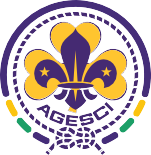 PROGETTO ORGANIZZATIVO del SERVIZIO OFFERTODA AGESCI GRUPPO SCOUT ___________________(secondo il DPCM 11.06.2020, allegato 8, punto 2.9)Spett.le Azienda Sanitaria Locale _________________________Spett.le Comune di _______________________________Indicare modalità d’invio: a mano/via posta A/R, PEC/fax/ e-mailDeposito a mani presso Ufficio__________________________________A mezzo:__________________________________La sottoscritta ___________________________ nata a _______________ (__) il _________ residente a _______________________________ (__) C.F. ________________________________,e il sottoscritto ____________________________ nato a _______________ (__) il ________ residente a _______________________________ (__) C.F. ________________________________,in qualità di rappresentanti legali protempore del Gruppo AGESCI _________________, alla luce dell’allegato 8 al DPCM 11 giugno 2020COMUNICANOla ripresa delle attività del suddetto Gruppo Scout AGESCI, a partire dal ___/___/2020, a seguito della presentazione del presente progetto organizzativo del servizio offerto, contenente una descrizione generale delle attività.Tali attività sono qualificabili come attività di educazione non formale, anche ai sensi dell’art. 1 dello Statuto AGESCI[3] e pertanto espressamente autorizzate con DPCM 11.6.2020, e verranno svolte in conformità con le indicazioni fornite nelle Linee Guida definite dalla Conferenza Stato Regioni e con l’Ordinanza della Regione Piemonte n. 68 del 13.6.2020,La ripresa delle attività avverrà secondo una delle seguenti forme, in ogni caso differenti da quelle di un “centro estivo” (barrare la scelta):Attività sporadica della durata massima corrispondente ad una giornata, senza pernottamento;Attività organizzata su più giorni ANCHE consecutivi, comunque di durata e tipologia diversa dalla proposta di un centro estivo, senza pernottamento;Attività organizzata su più giorni e comprensiva di pernottamento (cd. “VdB/VdC/campo estivo/Route”).Restiamo a disposizione per eventuali chiarimenti.FirmaLa Capo gruppo_________________________Il Capo Gruppo_________________________DESCRIZIONE DEL PROGETTOSpaziIn ottemperanza alle disposizioni normative, le attività si svolgeranno prevalentemente all’aperto e, qualora necessario, in locali al chiuso presso la sede del Gruppo / della Parrocchia/ del Comune di___________________________________[4]) siti in ____________________________________________ Prov.(___), Via_____________________________________.Gli spazi saranno organizzati in modo da garantire un luogo deputato all’accoglienza dei partecipanti, situato all’esterno dei locali di attività ai quali accederanno solo i bambini/ragazzi.Le aree comuni, soprattutto negli ambienti chiusi, saranno organizzate in modo da favorire il rispetto della distanza interpersonale raccomandata e, nel caso di attività organizzata su più giorni comprensiva di pernottamento, si presterà particolare attenzione alla gestione delle camerate/tende, rispettando le indicazioni fornite (a titolo esemplificativo, biancheria personale, distanziamento tra i letti, turni per l’utilizzo dei bagni).Durata, orari, tempistiche Le attività potranno avere una durata compresa tra:le 2 e le 10 ore in caso di attività sporadica della durata massima corrispondente ad una giornata, senza pernottamento;le 3 e le 8 ore al giorno, in caso di attività organizzata su più giorni ANCHE consecutivi, comunque di durata diversa dalla proposta di un centro estivo, senza pernottamento;i 3 e i 15 giorni in caso di Attività organizzata su più giorni e comprensiva di pernottamento (cd. “VdB/VdC/campo estivo/Route”).Le operazioni di predisposizione e di sanificazione di servizi igienici/locali/attrezzature si svolgeranno prima dell’inizio delle attività, mentre le operazioni di riordino, pulizia e sanificazione di servizi igienici/locali/attrezzature si svolgeranno immediatamente al termine delle stesse e comunque al termine di ogni giornata in caso di attività organizzate su più giorni.IscrittiGli adulti che condurranno le attività saranno in numero sufficiente al rispetto del rapporto suggerito dalle previsioni normative citate, in base al numero di ragazzi partecipanti e nello specifico:1 a 7 per i ragazzi tra gli 8 e gli 11 anni1 a 10 per le altre fasce di età, ove presenti minorenni.I soci giovani presenti saranno nel numero massimo di __________ in contemporanea, suddivisi in piccoli gruppi; il rapporto tra l’adulto e il piccolo gruppo di bambini/adolescenti avrà carattere di stabilità salvo i possibili avvicendamenti già contemplati dalle norme.L’elenco dei censiti per l’anno scout 2019-20 nel Gruppo Scout predetto è allegato sub B), comprensivo dei soci giovani (ragazzi partecipanti alle attività) e dei soci adulti (cd. Capi scout, ossia adulti animatori-educatori).AttivitàLe attività svolte saranno quelle previste dal Regolamento AGESCI, reperibile sul sito www.agesci.it e prevedono attività quali, a titolo esemplificativo:Passeggiate ed escursioniGiochi di squadraAttività manualiAttività espressiveMomenti di confronto in piccoli gruppiAltro:__________________________Le predette attività verranno svolte in luoghi privati, pubblici o aperti al pubblico e nel pieno rispetto delle prescrizioni igienico-sanitarie stabilite dall’All.8 al DPCM 11.6.2020 e dall’Ord. Reg. Piemonte n. 68 del 13.6.2020, nonché da eventuali specifiche Comunali, e saranno comunque informate ai principi di prudenza e competenza.Partecipanti alle attività con disabilitàQualora fossero presenti bambini o adolescenti con disabilità, le attività verranno svolte secondo il metodo scout nel rispetto delle cautele igieniche e organizzative, anche dal punto di vista del rapporto adulto- bambino /adolescente 1:1.In ogni caso, in accordo con le varie figure di riferimento, AGESCI struttura un percorso individualizzato per il singolo ragazzo, fin dall’inizio del percorso scout e comunque per l’anno scout in corso a partire dal 01.10.2019.Personale coinvoltoGli animatori coinvolti nella gestione delle attività adulti sono educatori volontari, iscritti all’AGESCI tramite sottoscrizione di un censimento annuale valido anche come copertura assicurativa, che si informano continuamente sulle disposizioni vigenti, sulle misure igienico-sanitarie richieste e sulle misure di prevenzione e isolamento dei contagi. A tali adulti viene proposta una formazione specifica su:modalità organizzative necessarie ai fini del rispetto delle norme a tutela del contenimento del contagio da COVID19;temi della prevenzione dei rischi del predetto contagio;utilizzo dei dispositivi di protezione individuale;misure d’igiene e sanificazione.Saranno presenti in numero sufficiente a garantire il rispetto dei rapporti tra adulti e bambini/adolescenti richiesti e su riportati, in particolare con un rapporto uno a uno in caso di bambini e ragazzi con disabilità.L’elenco dei censiti per l’anno scout 2019-20 nel Gruppo Scout predetto è allegato sub B), comprensivo dei soci giovani (ragazzi partecipanti alle attività) e dei soci adulti (cd. Capi scout, ossia adulti animatori-educatori).Laddove l’attività abbia una durata di un’intera giornata senza pernottamento, il pasto (preparato a casa dalle famiglie di ogni singolo bambino/adolescente/adulto) sarà consumato rispettando le norme igienico-sanitarie. Non verranno altresì utilizzate vettovaglie se non a stretto uso personale.Per le attività di durata superiore alle 24 ore con pernottamento, si adotteranno le seguenti misure organizzative:i tavoli per il consumo dei pasti saranno disposti in modo da assicurare il mantenimento di almeno 1 metro di separazione tra le persone e i pasti saranno gestiti in modo da garantire la “separazione” tra i vari gruppi (ad eccezione delle persone che in base alle disposizioni vigenti non siano soggette al distanziamento interpersonale);i volontari assegnati alla preparazione dei pasti igienizzeranno scrupolosamente le mani prima di ogni preparazione e indosseranno la mascherina per tutta la durata delle operazioni; cureranno inoltre la distribuzione dei pasti ad ogni partecipante, che rimarrà nel posto assegnato. Tutti i presenti utilizzeranno la propria borraccia e stoviglie usa e getta in materiale riciclabile o personali, delle quali cureranno la pulizia, utilizzando detergente e spugna personale.AllegatiA) Progetto educativo (FACOLTATIVO)B) elenco dei censiti nel Gruppo per l’anno Scout 2019-2020. 
[1] INSERIRE IL NOME DEL CAPO GRUPPO[2] INSERIRE IL NOME DELLA CAPO GRUPPO[3]L’AGESCI è una Associazione giovanile educativa, che si propone di contribuire alla formazione della persona nel tempo libero e nelle attività extra-scolastiche secondo i principi e il metodo dello scautismo ideato da Baden Powell, adattato ai ragazzi e alle ragazze nella realtà sociale italiana di oggi.[4] CANCELLARE CIÒ CHE NON NECESSARIO.